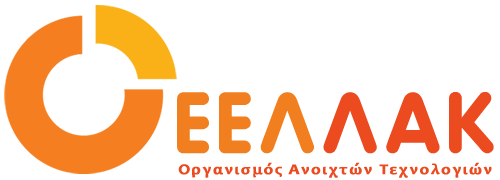 Πέμπτη 03 Οκτωβρίου 2019ΔΕΛΤΙΟ ΤΥΠΟΥΑπολογισμός της Ημερίδας  Digital DemocracyΤην Πέμπτη 26 Σεπτεμβρίου πραγματοποιήθηκε η ημερίδα Digital Democracy από το ΕΒΕΟ, τον Οργανισμό Ανοιχτών Τεχνολογιών (ΕΕΛ/ΛΑΚ) και το Konrad Adenauer Stiftung. Στην ημερίδα συμμετείχαν ομιλητές από την Ελλάδα και το εξωτερικό, τον ακαδημαϊκό χώρο, το χώρο των επιχειρήσεων αλλά και των ΜΜΕ.Η ημερίδα είχε τρεις θεματικές, την Ανοιχτή Διακυβέρνηση, την Προστασία των Δεδομένων και την 4η Βιομηχανική Επανάσταση και έκλεισε με την ομιλία της κ. Χορμόβα από το Υπουργείο Ψηφιακής Διακυβέρνησης, που παρουσίασε την Ψηφιακή Στρατηγική της Κυβέρνησης.Στην ημερίδα συμμετείχε και ο Πρόεδρος του Τμήματος Διοικητικής Επιστήμης και Τεχνολογίας στο Οικονομικό Πανεπιστήμιο Αθηνών και Πρόεδρος του Οργανισμού Ανοιχτών Τεχνολογιών (ΕΕΛΛΑΚ), Καθηγητής Διομήδης Σπινέλλης, ο οποίος παρουσίασε την υφιστάμενη κατάσταση της Ανοιχτής Διακυβέρνησης στην Ελλάδα καθώς και ο Κοσμήτορας της Σχολής Ηλεκτρολόγων Μηχανικών και Μηχανικών Υπολογιστών του Ε.Μ.Π. και Αντιπρόεδρος του Οργανισμού Ανοιχτών Τεχνολογιών (ΕΕΛΛΑΚ), Καθηγητής Νεκτάριος Κοζύρης, ο οποίος μίλησε για τον ρόλο των Ακαδημαϊκών και Ερευνητικών Ιδρυμάτων στην 4η Βιομηχανική Επανάσταση.Στην ημερίδα παρουσιάστηκαν επίσης επιτυχημένες πρωτοβουλίες στην Ελλάδα και διεθνώς που προάγουν τη συμμετοχή των πολιτών στη διακυβέρνηση κι ενισχύουν τους θεσμούς της Δημοκρατίας, αλλά και οι προκλήσεις που υπάρχουν λόγω της ανάπτυξης της τεχνολογίας.Το πρόγραμμα και οι παρουσιάσεις της Ημερίδας είναι διαθέσιμα εδώ________________________________________________________________Ο Οργανισμός Ανοιχτών Τεχνολογιών - ΕΕΛΛΑΚ ιδρύθηκε το 2008, σήμερα αποτελείται από 35 Πανεπιστήμια, Ερευνητικά Κέντρα και κοινωφελείς φορείς. Ο Οργανισμός Ανοιχτών Τεχνολογιών - ΕΕΛΛΑΚ έχει ως κύριο στόχο να συμβάλλει στην ανοιχτότητα και ειδικότερα στην προώθηση και ανάπτυξη των Ανοιχτών Προτύπων, του Ελεύθερου Λογισμικού, του Ανοιχτού Περιεχομένου, των Ανοιχτών Δεδομένων και των Τεχνολογιών Ανοιχτής Αρχιτεκτονικής στο χώρο της εκπαίδευσης, του δημόσιου τομέα και των επιχειρήσεων στην Ελλάδα, ενώ παράλληλα φιλοδοξεί να αποτελέσει κέντρο γνώσης και πλατφόρμα διαλόγου για τις ανοιχτές τεχνολογίες. Ανάμεσα στους φορείς που συμμετέχουν στον Οργανισμό Ανοιχτών Τεχνολογιών - ΕΕΛΛΑΚ είναι τα πιο πολλά ελληνικά Πανεπιστήμια και Ερευνητικά Κέντρα, ενώ για την υλοποίηση των δράσεων της ο Οργανισμός Ανοιχτών Τεχνολογιών - ΕΕΛΛΑΚ βασίζεται στην συνεργασία και ενεργή συμμετοχή των μελών της και της ελληνικής κοινότητας χρηστών και δημιουργών Ελεύθερου Λογισμικού, Ανοιχτού Περιεχομένου και Τεχνολογιών Ανοιχτής Αρχιτεκτονικής. Ο Οργανισμός Ανοιχτών Τεχνολογιών - ΕΕΛΛΑΚ εκπροσωπεί τα Creative Commons (wiki.creativecommons.org/Greece), είναι ιδρυτικό μέλος του COMMUNIA (www.communia-association.org), είναι ο ελληνικό κόμβος για το Open Data Institute (opendatainstitute.org), και είναι μέλος του Open Budget Initiative (internationalbudget.org/what-we-do/major-ibp-initiatives/open-budget-initiative).Επικοινωνία: Έλενα Μπάρκα 210 2209380, info at ellak.gr